Расходомер-счетчикультразвуковой УРСВ ВЗЛЕТ ПРЦКомплект однотипных приборов:Опции исполнения:* во взрывозащищенном исполнении прибор комплектуется датчиками  ПЭА Н-222Ех; магнитные линейки L=150мм и L=300мм во        взрывозащищенном исполнении прибора комплектуются датчиками ПЭА Н-207Ех и ПЭА Н-228Ех соответственноСостав базового комплекта:        Вторичный преобразователь, шт.	1Типовые датчики ПЭА Н-222**, комплект	1Кабель связи ПЭА-ВП, шт..	2х3мКабель питания от автомобильной бортовой сети, шт………………………………………………………………………………….. 1х3мКабель связи RS-485, шт……………………………………………………………………………………………………………………….1х2мКабель связи USB, шт. ……………………………………………………………………………………………………………………….   1х2мКабель связи дискретного выхода, шт. ……………………………………………………………………………………………………..1х2мКабель соединительный ТПС, шт………………………………………………………………………………………..……..……..…….. 2х3мКабель соединительный ПД, шт………………………………………………………………………………………..……..……..………..1х3мКомплект монтажных частей ( ремни крепежные 2х5м,рулетка 1х3м., цепи 2х1,4м., компаунд  Dow Corning DC-4),к-т………1Адаптер питания, шт.	.1Транспортировочная сумка,  шт.	.1**- для трубопроводов Ду от 50мм ( для трубопроводов Ду от 20мм необходимо использование магнитной линейки L=150мм     в комплекте с датчиками ПЭА Н-207); Состав расширенного комплекта:          Базовый комплект, к-т……………………………………………………………………………………………………………………………1          Магнитная линейка L=300мм с комплектом ПЭА Н-228 (ПЭА Н-228 Ех) на диаметры от 50мм, …………………………………..1                                                                Магнитная линейка L=150мм с комплектом ПЭА Н-207 (ПЭА Н-207Ех)  на диаметры от 20мм, …………………………………..1Дополнительные устройства:                                                                 Толщиномер ультразвуковой ВЗЛЕТ УТКомплект однотипных приборов:Основная комплектация:По заказу:Примечания:При заполнении карты заказа в прямоугольнике выбранной позиции ставится знак   Х  ,значение параметра указывается в графе таблицы или прямоугольнике рядом с его наименованием.Ф.И.О.  принявшего заказ _____________________________________________ тел. _________________ ГородГород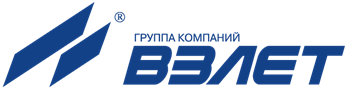 Россия, 198097, Санкт-Петербург, ул. Трефолева, 2БМконтакт- центр (бесплатный звонок) 	 8-800-333-888-7e-mail: 	 mail@vzljot.ruДокументация и программное обеспечение размещены на сайте www.vzljot.ruРоссия, 198097, Санкт-Петербург, ул. Трефолева, 2БМконтакт- центр (бесплатный звонок) 	 8-800-333-888-7e-mail: 	 mail@vzljot.ruДокументация и программное обеспечение размещены на сайте www.vzljot.ruПлательщикПлательщикРоссия, 198097, Санкт-Петербург, ул. Трефолева, 2БМконтакт- центр (бесплатный звонок) 	 8-800-333-888-7e-mail: 	 mail@vzljot.ruДокументация и программное обеспечение размещены на сайте www.vzljot.ruРоссия, 198097, Санкт-Петербург, ул. Трефолева, 2БМконтакт- центр (бесплатный звонок) 	 8-800-333-888-7e-mail: 	 mail@vzljot.ruДокументация и программное обеспечение размещены на сайте www.vzljot.ruИНН / КПП  ИНН / КПП  Россия, 198097, Санкт-Петербург, ул. Трефолева, 2БМконтакт- центр (бесплатный звонок) 	 8-800-333-888-7e-mail: 	 mail@vzljot.ruДокументация и программное обеспечение размещены на сайте www.vzljot.ruРоссия, 198097, Санкт-Петербург, ул. Трефолева, 2БМконтакт- центр (бесплатный звонок) 	 8-800-333-888-7e-mail: 	 mail@vzljot.ruДокументация и программное обеспечение размещены на сайте www.vzljot.ruПолучательПолучательРоссия, 198097, Санкт-Петербург, ул. Трефолева, 2БМконтакт- центр (бесплатный звонок) 	 8-800-333-888-7e-mail: 	 mail@vzljot.ruДокументация и программное обеспечение размещены на сайте www.vzljot.ruРоссия, 198097, Санкт-Петербург, ул. Трефолева, 2БМконтакт- центр (бесплатный звонок) 	 8-800-333-888-7e-mail: 	 mail@vzljot.ruДокументация и программное обеспечение размещены на сайте www.vzljot.ruПочтовый адресПочтовый адресРоссия, 198097, Санкт-Петербург, ул. Трефолева, 2БМконтакт- центр (бесплатный звонок) 	 8-800-333-888-7e-mail: 	 mail@vzljot.ruДокументация и программное обеспечение размещены на сайте www.vzljot.ruРоссия, 198097, Санкт-Петербург, ул. Трефолева, 2БМконтакт- центр (бесплатный звонок) 	 8-800-333-888-7e-mail: 	 mail@vzljot.ruДокументация и программное обеспечение размещены на сайте www.vzljot.ruРоссия, 198097, Санкт-Петербург, ул. Трефолева, 2БМконтакт- центр (бесплатный звонок) 	 8-800-333-888-7e-mail: 	 mail@vzljot.ruДокументация и программное обеспечение размещены на сайте www.vzljot.ruРоссия, 198097, Санкт-Петербург, ул. Трефолева, 2БМконтакт- центр (бесплатный звонок) 	 8-800-333-888-7e-mail: 	 mail@vzljot.ruДокументация и программное обеспечение размещены на сайте www.vzljot.ruРоссия, 198097, Санкт-Петербург, ул. Трефолева, 2БМконтакт- центр (бесплатный звонок) 	 8-800-333-888-7e-mail: 	 mail@vzljot.ruДокументация и программное обеспечение размещены на сайте www.vzljot.ruРоссия, 198097, Санкт-Петербург, ул. Трефолева, 2БМконтакт- центр (бесплатный звонок) 	 8-800-333-888-7e-mail: 	 mail@vzljot.ruДокументация и программное обеспечение размещены на сайте www.vzljot.ruтелефон, факстелефон, факсРоссия, 198097, Санкт-Петербург, ул. Трефолева, 2БМконтакт- центр (бесплатный звонок) 	 8-800-333-888-7e-mail: 	 mail@vzljot.ruДокументация и программное обеспечение размещены на сайте www.vzljot.ruРоссия, 198097, Санкт-Петербург, ул. Трефолева, 2БМконтакт- центр (бесплатный звонок) 	 8-800-333-888-7e-mail: 	 mail@vzljot.ruДокументация и программное обеспечение размещены на сайте www.vzljot.ruДоставкаДоставкасамовывозЖ/ДЖ/ДАВИАРоссия, 198097, Санкт-Петербург, ул. Трефолева, 2БМконтакт- центр (бесплатный звонок) 	 8-800-333-888-7e-mail: 	 mail@vzljot.ruДокументация и программное обеспечение размещены на сайте www.vzljot.ruРоссия, 198097, Санкт-Петербург, ул. Трефолева, 2БМконтакт- центр (бесплатный звонок) 	 8-800-333-888-7e-mail: 	 mail@vzljot.ruДокументация и программное обеспечение размещены на сайте www.vzljot.ruПеревозчикПеревозчикРоссия, 198097, Санкт-Петербург, ул. Трефолева, 2БМконтакт- центр (бесплатный звонок) 	 8-800-333-888-7e-mail: 	 mail@vzljot.ruДокументация и программное обеспечение размещены на сайте www.vzljot.ruРоссия, 198097, Санкт-Петербург, ул. Трефолева, 2БМконтакт- центр (бесплатный звонок) 	 8-800-333-888-7e-mail: 	 mail@vzljot.ruДокументация и программное обеспечение размещены на сайте www.vzljot.ruПункт назначенияПункт назначенияРоссия, 198097, Санкт-Петербург, ул. Трефолева, 2БМконтакт- центр (бесплатный звонок) 	 8-800-333-888-7e-mail: 	 mail@vzljot.ruДокументация и программное обеспечение размещены на сайте www.vzljot.ruРоссия, 198097, Санкт-Петербург, ул. Трефолева, 2БМконтакт- центр (бесплатный звонок) 	 8-800-333-888-7e-mail: 	 mail@vzljot.ruДокументация и программное обеспечение размещены на сайте www.vzljot.ruЗаявка №от «___»__________202    г.от «___»__________202    г.от «___»__________202    г.от «___»__________202    г.Дата готовности«___»____________202   г.исполнениеУРСВ ВЗЛЕТ ПРЦ (базовое)УРСВ ВЗЛЕТ ПРЦ (расширенное)количество, шт.взрывозащищенное* дополнительные ПЭА:  типовые Н-222, к-т  типовые Н-222, к-т    Н-222 Ех, к-т               низкочастотные Н-212, к-тдлина кабеля связи ПЭА - ПРЦ, мдлина кабеля связи ПЭА - ПРЦ, м               количество комплектов кабелей, к-т                 количество комплектов кабелей, к-т                 количество комплектов кабелей, к-т  длина кабеля связи  ПЭА-БИЗ, м             длина кабеля связи  ПЭА-БИЗ, м                   длина кабеля связи  БИЗ-ВП, м      длина кабеля связи  БИЗ-ВП, м      длина кабеля связи  БИЗ-ВП, мкомпаунд  Dow Corning DC-4, 100г, шт.компаунд  Dow Corning DC-4, 100г, шт.исполнениеВЗЛЕТбазовоеморозоустойчивоеисполнениеВЗЛЕТУТУТ-Мколичество, шт. датчики: …………………  (с призмой из плавленого кварца)  П-112-5,0-12/2-Б   (с призмой из пластика)  П-112-5,0-10/2-А-003дополнительные датчики ……………........................................................... :П-112-5,0-12/2-Б, шт.    П-112-5,0-10/2-А-003, шт.